B.A.Y. Lifestyle Yoga Teacher TrainingDates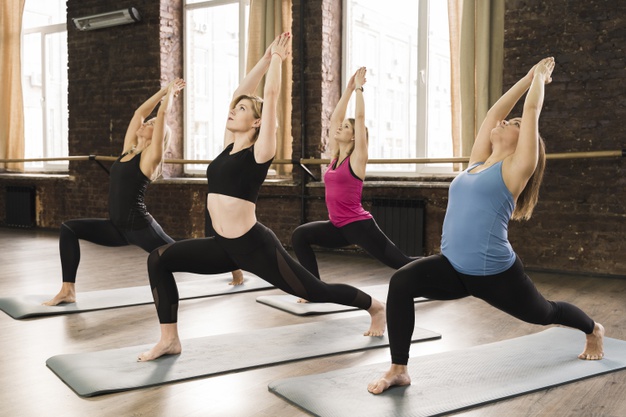 The course will last from August 15th until September 27th and will meet 6 days a week with the last week for final before September 26th with graduation on September 27th. With five days of exam and practice hours. The schedule is from 5-10am PST M-F. There are various practice times to choose from and flexibility with your practice hours.CostThe cost of the course is $699 and that includes ALL materials and PDF’s needed for successful completion200hr YTT Course ContentTechniques, Training, Practice: Daily practice, analytics of yoga poses, correct position and alignment breakdown of poses, meditation and pranayama techniquesAnatomy & Physiology: Biomechanics, anatomy of poses and the subtle energetic body Yoga Humanities: History, philosophy, ethics and texts including the 8 limbs, chakras and moreProfessional Essentials: Teaching methodology, class design, voice development and teaching practice Teaching Materials: Light on Yoga by B.K.S., Yoga Anatomy, Patanjali's Yoga Sutras, articles and videosBonus Classes: 30-day detox and cleanse and 21-day meditation challengeStudiesOffline: You will be required to complete reading and writing assignments and submit teaching practice recordings. A summary review of all assignments will take place during live classes where you can ask questions to understand the topics in greater detail.   Online: B.A.Y. Lifestyle gives you the option to join 140+ hours of live classes until you complete the course. The options for classes are: Mon-Fri 5-10am PST, with ability to make up hours in the evening, and Saturday morning at 6:00-9:00am PST to attend review and discuss for you to choose from and Sunday will include an optional Q&A where we can review, discuss and clarify.Instructors		Johanna Godinez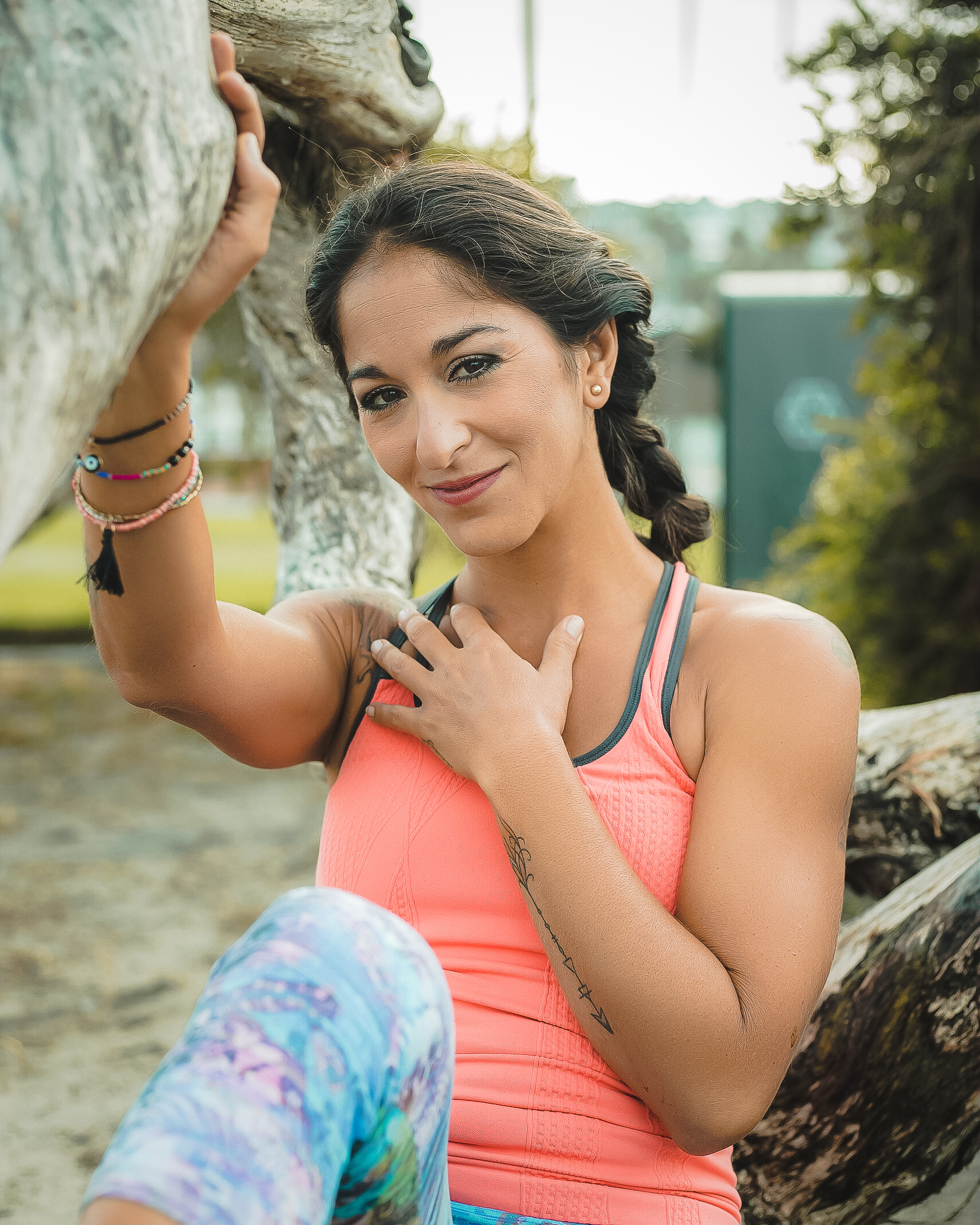 Johanna Godinez is the founder of Beyond Asana Yoga Lifestyle. She stepped on the mat for the first time more than 15 years ago when she found herself at a crossroad in which Yoga illuminated the path.  Her purpose now is to share the ancient knowledge and philosophy that has been around for thousands of years as a way to ignite in others self-exploration and enlightenment in this beautiful experience of life. As an E-RYT500 YACEP her passion is sharing not only the knowledge of Yoga, but the path to living Yoga beyond the mat. Credentials:AYPR 200hr YTTLife Power Yoga 200hr YTTULU Yoga 300hrYTT4,500+ teaching hours in various Yoga modalities Leading 200hour YTT since 2017BS, MBA & Human Success Development Coach		Manjeet Mathur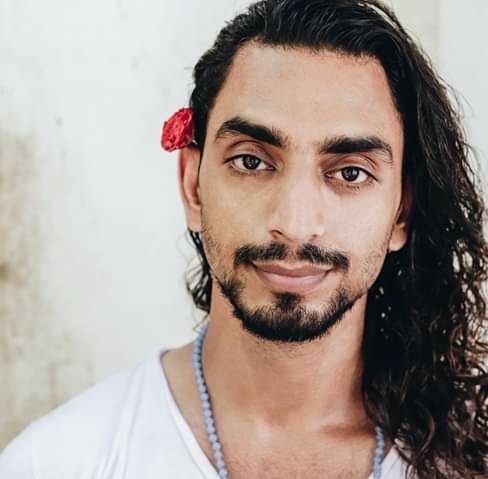 Manjeet Mathur began his self-awareness path in 2009. His approach to Yoga believes that the practice can be personalized for everyone.  His highest purpose is to create Space and Peace in his daily life and invite others to also keep choosing their Higher Self, Intuition and Connectedness with all that exists.  Manjeet’s passion for Yoga has led him to becoming the face of a Modern Mystic Yogi - grounded in self practice and also embracing life and the joys it offers.  Credentials: Parimukti 200-Hr YTTParimukti 300-Hr YTT Yoga Therapy Modules 1 & 2 MultiStyle Yoga TT with Parimukti Certifications in Meditation and Iyengar yoga Has led over 50 yoga and meditation teacher trainings Specializing in Hatha yoga, Meditations, Practical Yoga Philosophy, Chakras, Pranayama and more!  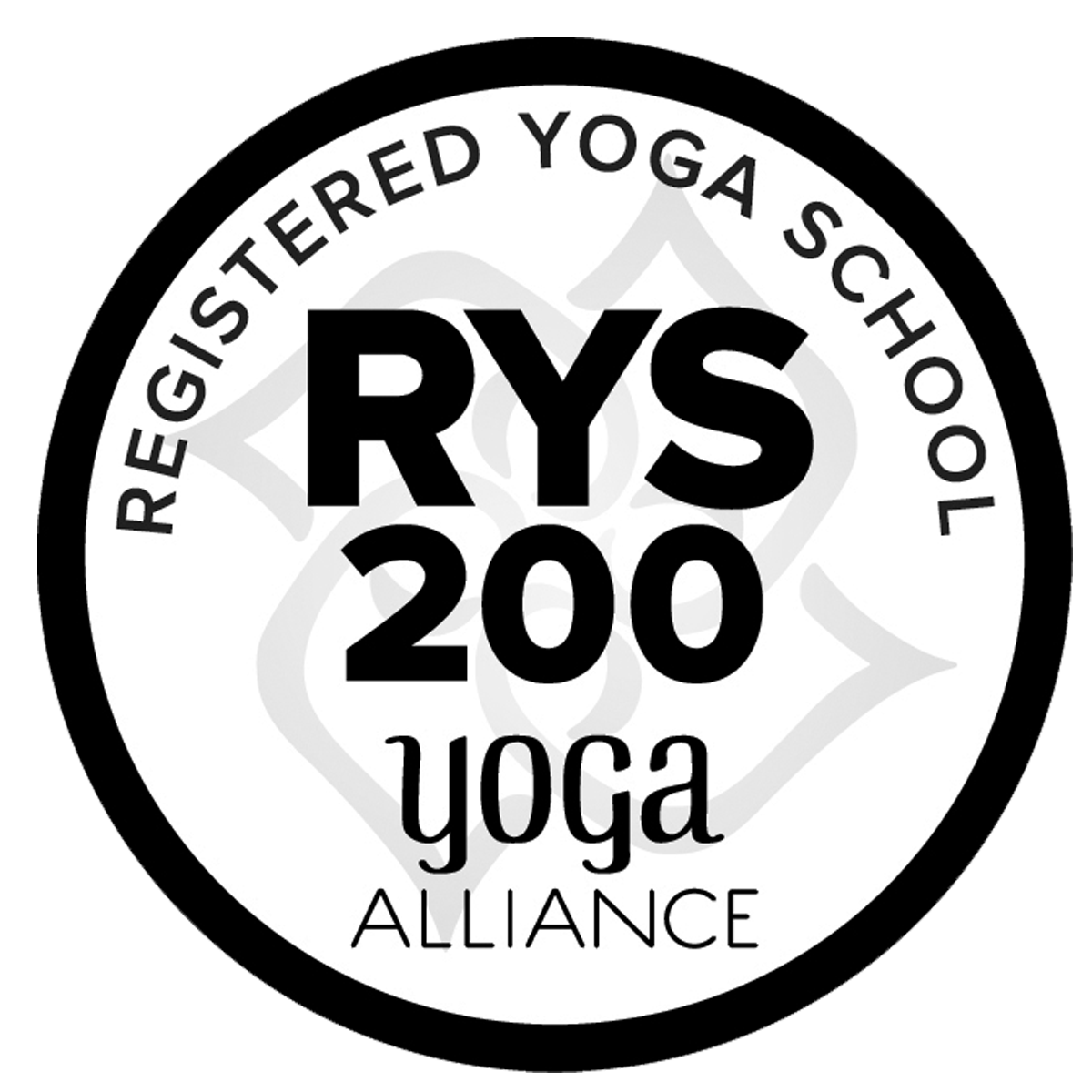 